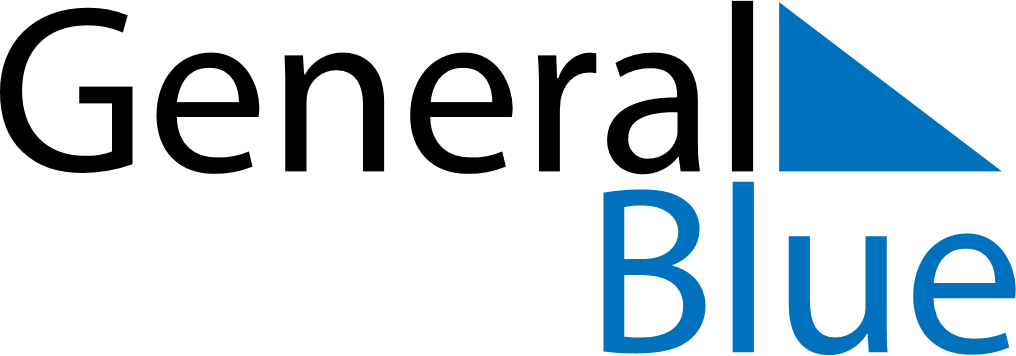 December 2027December 2027December 2027December 2027Antigua and BarbudaAntigua and BarbudaAntigua and BarbudaSundayMondayTuesdayWednesdayThursdayFridayFridaySaturday1233456789101011V.C Bird Day12131415161717181920212223242425Christmas Day26272829303131Boxing DayBoxing Day (substitute day)
Christmas Day (substitute day)